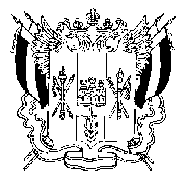 ТЕРРИТОРИАЛЬНАЯ ИЗБИРАТЕЛЬНАЯ КОМИССИЯШОЛОХОВСКОГО РАЙОНА РОСТОВСКОЙ ОБЛАСТИПОСТАНОВЛЕНИЕО назначении председателя участковой избирательной комиссии избирательного участка, участка референдума № 2612В соответствии с пунктом 7 статьи 28 Федерального закона от 12.06.2002 года № 67-ФЗ «Об основных гарантиях избирательных прав и права на участие в референдуме граждан Российской Федерации», рассмотрев предложения по кандидатурам для назначения председателем участковой избирательной комиссии,территориальная избирательная комиссия Шолоховского районаРостовской областиПОСТАНОВЛЯЕТ:1. Назначить председателем участковой избирательной комиссии избирательного участка, участка референдума № 2614 члена участковой избирательной комиссии с правом решающего голоса Цымплову Надежду Ивановну.2. Направить настоящее постановление в участковую избирательную комиссию избирательного участка, участка референдума № 2614.3. Разместить настоящее постановление на сайте территориальной избирательной комиссии Шолоховского района Ростовской области.30 апреля 2021 г.№ 5-12Шолоховский районПредседатель  комиссии                                               Р. А. СередаСекретарь комиссииЕ. В. Овчелупова                  